                         2017-2018 EĞİTİM ÖĞRETİM YILI ORDUZU ELMASUYU ORTAOKULU 2.DÖNEM 1.İNGİLİZCE YAZILISIResimlerle verilen hastalıkların ne olduklarını yazınız. (5x3=15)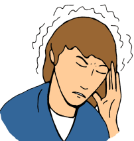 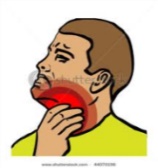 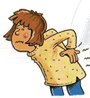 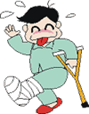 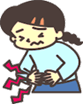         1……………..    2………………     3……………... 4……………..  5……………….Aşağıdaki cümlelere  should ya da shouldn’t getiriniz.(5x3=15)Verilen soru ve cevapları eşleştiriniz.(5x3=15)Verilen film türlerini doğru resmin altına yazınız.(5x3=15)   1…………………….. 2……………………. 3……………………… 4………………….. 5………………………Verilen cümlelerdeki boşlukları uygun sıfat ile tamamlayınız (5x3=15) Garfield is …………….He sleeps all the time.I like Keloğlan because he is …………….. Pinokyo is a ……………. character. He tells lies.I hate Gargamel because he is ………………..Superman is a ……………..character.Mevsimlere göre ayları yazınız. ( 5x5 =25) Parçaya göre soruları cevaplayınız. ( 5x5 =25)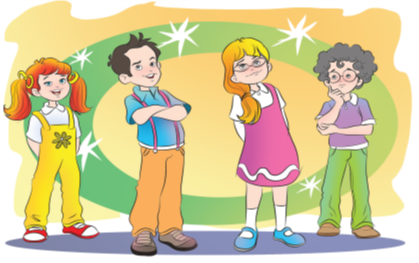 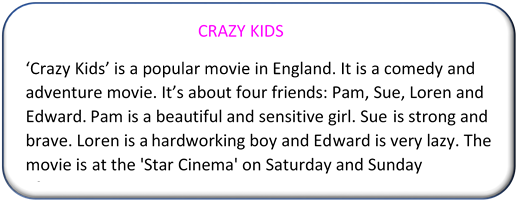 1. What is ‘Crazy Kids’ about?      ___________________________________________________2. Who are the main characters? __________________________________________________3. Which cinema is it on?              ___________________________________________________4. What type of movie is it?         ___________________________________________________5. When is the movie on?         ______________________________________________________Tom has a toothache. He _______________ eat chocolate.We _______________ wash our hands with soap and water.I have a sore throat. I ___________________drink cold water.You __________________    carry heavy things. You’ve a backache.We ___________________   have breakfast every morning.______1. What kind of movies do you like?______ 2. What is the movie about?______ 3. What is your favorite movie?______ 4. What time is the movie?______ 5. Do you like horror films?It is at 2,30It is about robots.I like comedy films.It is Hababam Sınıfı.No, I don’t.Horror – Romantic – Comedy – Animation – Science FictionHorror – Romantic – Comedy – Animation – Science FictionHorror – Romantic – Comedy – Animation – Science FictionHorror – Romantic – Comedy – Animation – Science FictionHorror – Romantic – Comedy – Animation – Science Fiction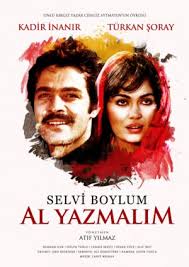 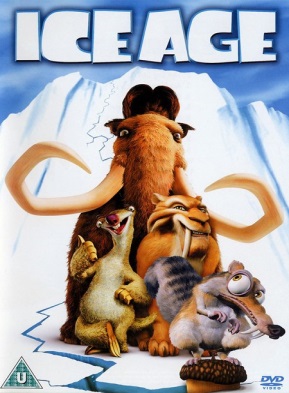 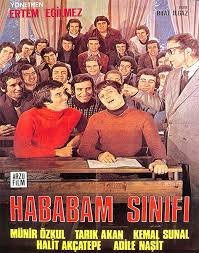 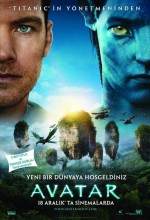 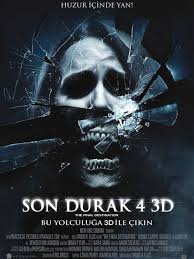                       dishonest- lazy – evil – strong - friendly